AŞKALE’YE ULAŞIM          İlçemiz Erzurum iline 53, Erzincan iline 120, Bayburt iline 76 km uzaklıkta olup, (E 80) karayolu ile (E 87) karayolunun kesiştiği noktada yer almaktadır.          Ulaşım bakımından Erzurum’un en elverişli ilçesi konumundadır. Şehir merkezine her yarım saatte bir araç kalkmaktadır. Türkiye’nin her yerine her saat giden yolcu otobüsleri bulunmaktadır.         Ankara-Kars arası Demiryolları Doğu Ekspresi ilçemizden her gün sabah akşam geçmektedir. Güzergah üzerinde bulunan tüm il, ilçe ve köylere ulaşım sağlanabilmektedir.         İlçemiz hava limanına 45 dakika uzaklıkta bulunmaktadır. Türkiye’nin her yerine çift yönlü seferler yapan başta THY olmak üzere pek çok özel hava yolu firması bulunmaktadır.         Tarihi İpek Yolu olan karayolumuz ülkeler arası bir yol olma özelliğine sahiptir. Azerbaycan, İran, Nahçivan, Gürcistan gibi pek çok yere ulaşım sağlanabilmektedir.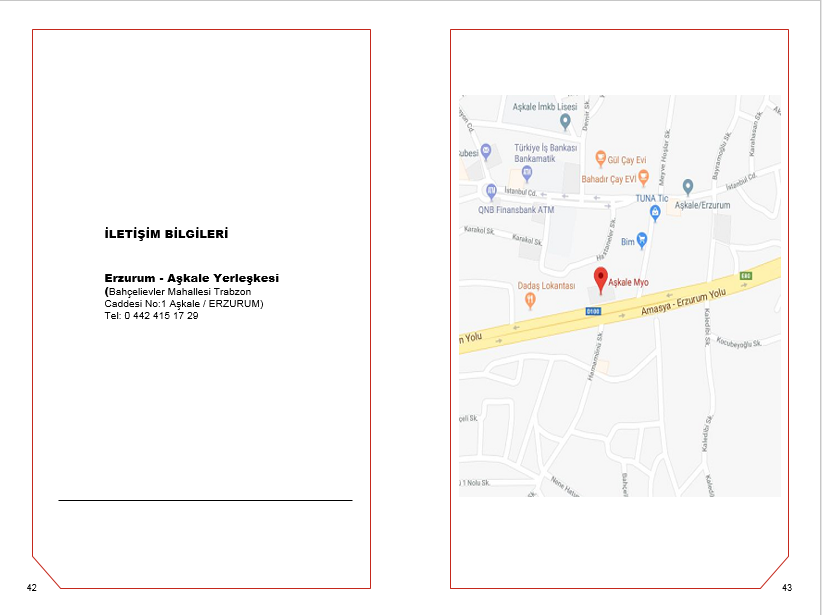 